ТАВРІЙСЬКИЙ НАЦІОНАЛЬНИЙ УНІВЕРСИТЕТІМЕНІ В. І. ВЕРНАДСЬКОГО НАКАЗ«____» _________ 20__ р.   	             м. Київ		                                № ____Про надання академічної відпусткиВідповідно до статті 46 Закону України “Про вищу освіту” та Положення про академічні відпустки та повторне навчання в Таврійському національному університеті імені В. І. Вернадського, затвердженого Вченою радою Таврійського національного університету імені В. І. Вернадського від 24.02.2017 (протокол №10) та введеного в дію наказом ректора від 24.02.2017 № 40-ОД,НАКАЗУЮ:1. Надати академічну відпустку здобувачу вищої освіти ___ курсу, ____ групи навчально-наукового інституту ________/ загальнов.каф.фіз.вих, першого (бакалаврського) / другого (магістерського) / третього (освітньо-наукового) рівня вищої освіти, денної/заочної форми навчання (за кошти фізичних та/або юридичних осіб / за кошти державного бюджету), освітня програма ____________, спеціальність ______________, спеціалізація (зазначається за наявності) _____________ ,  за сімейними обставинами;у зв’язку з вагітністю та пологами;у зв’язку з проходженням строкової військової служби;за станом здоров`я;по догляду за дитиною до досягнення нею віку трьох років;по догляду за дитиною до досягнення нею віку шести років;у зв`язку з навчанням та стажуванням в освітніх установах (у тому числі іноземних держав);у зв’язку з участю в програмах академічної мобільності;у зв’язку з довгостроковим службовим відрядженням здобувача, який поєднує навчання з роботою;у зв`язку з призовом на строкову військову службу;військова служба під час мобілізації;академічна відпустка на строк, що залишився до завершення нормативного строку підготовки в аспірантурі;інша причина:Михайленку Михайлу Михайловичу на період з __________________ року      до  __________________ року.2. Дія договору/ів про навчання у Таврійському національному університеті імені В. І. Вернадського та про надання платної освітньої послуги між Таврійським національним університетом імені В. І. Вернадського та фізичною та/або юридичною особою - Михайленка Михайла Михайловича зупиняється на час надання академічної відпустки на весь строк такої відпустки.Підстава: заява Михайленка М. М. від _______ р. (за наявності відповідних підтверджуючих інститутів); підтверджуючі документи (назва, номер, дата) відповідно до обраної підстави на ____ арк.Ректор						              		Валерій БОРТНЯКПРОЄКТ НАКАЗУ ВНОСИТЬ:директор навчально-науковогоінституту / зав.загальновузівської кафедри               ______________________    ПОГОДЖЕНО:Проректор з навчальної роботи				Володимир НОЖЕНКОГоловний бухгалтер						Олена ТОПЧИЙНачальник юридичного відділу				Вадим РИКОВНачальник відділу кадрів					Михайло ВАКУЛІКНачальник навчально-методичного відділу		Наталія САЛОЇДНачальник навчального відділу (для студентівпершого та другого рівнів вищої освіти)			Ольга КРИВОШЕЙЗавідувач аспірантури, докторантури(для третього рівня вищої освіти)			 	Наталія ДОБРЯНСЬКА				Розрахунок розсилки:1. Відділ бухгалтерського обліку та звітності2. Навчально-науковий інститут  __________ / ЗВК3. Приймальна комісія    4. Інформаційно-обчислювальний центр5. Юридичний відділ                             Надруковано в 1 примірникуна 3 сторінкахВиконавець: ______________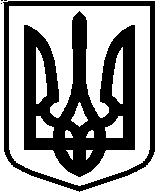 